QUINCUAGÉSIMO TERCER PERÍODO ORDINARIO DE SESIONES	OEA/Ser.PDel 21 al 23 de junio de 2023	AG/doc.5807/23 corr. 1Washington, DC 	18 junio 2023	Original: españolPunto 12 del temarioPROYECTO DE RESOLUCIÓNPROMOCIÓN Y PROTECCIÓN DE DERECHOS HUMANOS (Acordado por el Consejo Permanente en la sesión ordinaria celebrada el 15 de junio de 2023 y remitido al Plenario de la Asamblea General para su consideración)LA ASAMBLEA GENERAL,CONSIDERANDO la decisión de los Estados Miembros de celebrar el 53º período ordinario de sesiones de la Asamblea General de la Organización de los Estados Americanos, en Washington, D.C., del 21 al 23 de junio de 2023, con el objetivo de restablecer el ciclo de celebración de la Asamblea en el segundo trimestre de cada año, RESUELVE:Renovar todas las secciones de la Resolución AG/RES. 2991 (LII-O/22), Promoción y Protección de Derechos Humanos exactamente como fueron aprobadas por la Asamblea General en su 52° período ordinario de sesiones, con excepción de las actividades ejecutadas antes del 53º período ordinario de sesiones de la Asamblea General enumeradas en el Anexo A.  Ejecutar, antes del 54ª período ordinario de sesiones de la Asamblea General, las actividades asignadas por el 52º período ordinario de sesiones de la Asamblea General no ejecutadas antes del 53º período ordinario de sesiones de la Asamblea General, enumeradas en el Anexo B. Actualizar las secciones de la resolución AG/RES. 2991 (LII-O/22) e incorporar nuevas secciones, de la siguiente manera: DERECHOS DE LAS NIÑAS, NIÑOS Y ADOLESCENTES1. 	Reconocer las actividades del Instituto Interamericano del Niño (IIN), en especial las acciones de formación de los recursos humanos para las políticas de protección de los derechos de las niñas, los niños y adolescentes, realizadas a través del Programa Interamericano de Capacitación (PIC) así como la instauración de diversos Grupos de Trabajo y Redes de Niñas, Niños y Adolescentes, con los recursos existentes, y la labor que se desarrolla en forma continua para la definición de los lineamientos estratégicos y las metodologías innovadoras en su funcionamiento. 2.	Encomendar al IIN que, con los recursos existentes, considere avanzar en la implementación de las recomendaciones del diagnóstico hemisférico en materia de prevención, erradicación y sanción del abuso y toda forma de violencia contra la niñez y la adolescencia presentado por el IIN en el año 2022, en coordinación con los Estados Miembros. PRINCIPIOS SOBRE ENTREVISTAS EFECTIVAS PARA INVESTIGACIÓN Y RECOPILACIÓN DE INFORMACIÓN Y EL ROL DE LA DEFENSA PÚBLICA OFICIAL (EEUU presentará nota de pie de página)En seguimiento de las secciones ii. y v., de la resolución AG/RES. 2991 (LII-O/22) “Promoción y Protección de Derechos Humanos”:1.	Afirmar la importancia que los “Principios sobre Entrevistas Efectivas para Investigación y Recopilación de Información” tienen para las entidades públicas competentes que ejecutan interrogatorios y entrevistas para obtener confesiones y para el servicio de asistencia jurídica gratuita prestada por las Defensorías Públicas Oficiales de las Américas; alentando a dichas instituciones, en el marco de su autonomía e independencia, a implementar protocolos internos de actuación que adopten los Principios en el desarrollo de sus tareas cotidianas, difundirlos y capacitarse en la materia; así como a trabajar por el desarrollo de un marco normativo para realizar entrevistas efectivas que eviten las violaciones y  los abusos a los derechos humanos, en concreto para evitar la tortura y otros tratos crueles, inhumanos y degradantes o castigos, que incluyan a la defensa pública desde el inicio mismo del procedimiento y en todas las etapas del proceso. 2.	Solicitar a la Comisión de Asuntos Jurídicos y Políticos (CAJP) que celebre una sesión extraordinaria en el primer trimestre de 2024 sobre “Principios sobre Entrevistas Efectivas para Investigación y Recopilación de Información y el rol de la defensa pública oficial”, con el fin de promover el intercambio de experiencias y buenas prácticas destinadas a garantizar salvaguardias jurídicas y procesales en el desarrollo de las entrevistas, con la presencia de los Estados Miembros y sus respectivas instituciones públicas oficiales de asistencia jurídica, de integrantes de la Asociación Interamericana de Defensorías Públicas (AIDEF) –cuya asistencia estará garantizada por esa organización-, expertos del sector académico y de la sociedad civil, incluyendo las organizaciones de derechos de las mujeres, así como de organizaciones internacionales. DERECHOS HUMANOS Y MEDIO AMBIENTE (EEUU presentara nota de pie de página)En complemento a la sección xvi. de la resolución AG/RES. 2991 (LII-O/22) “Promoción y Protección de Derechos Humanos”:Invitar a los Estados Miembros a remitir observaciones y opiniones escritas en el marco de la solicitud de opinión consultiva sobre “Emergencia Climática y Derechos Humanos” presentada ante la Corte Interamericana de Derechos Humanos por parte de la República de Chile y la República de Colombia. Invitar a los Estados Miembros a suscribir y ratificar, de conformidad a su ordenamiento jurídico, en el menor plazo posible, el Tratado relativo a la Conservación y el Uso Sostenible de la Diversidad Biológica Marina de las Zonas Situadas fuera de la Jurisdicción (BBNJ).  FORTALECIMIENTO DEL MECANISMO DE SEGUIMIENTO PARA LA IMPLEMENTACIÓN DEL PROTOCOLO DE SAN SALVADOREn seguimiento de la sección viii. de la Resolución “Promoción y Protección de Derechos Humanos” AG/RES. 2991 (LII-O/22):Alentar a los Estados Parte a presentar postulantes para las vacantes en el Grupo, tanto la actual como la que se abrirá en agosto de 2023, e invitar al Grupo de Trabajo del Protocolo de San Salvador (GTPSS), en su nueva composición que incluye a expertas y expertos recientemente designados, a mantener una reunión con los Estados a fin de intercambiar puntos de vista sobre prioridades, plan de trabajo, y restricciones existentes. Invitar a los Estados Miembros, observadores permanentes, y otros actores interesados a contribuir al Fondo Específico para el GTPSS, y hacer un llamamiento a los Estados Parte a que consideren acoger en sus países las reuniones del Grupo de Trabajo como una forma de apoyar y difundir su labor.FORTALECIMIENTO DEL MECANISMO DE SEGUIMIENTO DE LA IMPLEMENTACIÓN DE LA CONVENCIÓN DE BELÉM DO PARÁ (MESECVI) 	Exhortar a los Estados Parte, a los Estados Miembros de la OEA que aún no han ratificado la Convención, a los Estados Observadores Permanentes, así como a otros donantes, a realizar contribuciones voluntarias al fondo específico dedicado a financiar las actividades del Mecanismo, incluyendo ofrecimientos para organizar y ser sede de las reuniones de sus órganosPROGRAMA DE ACCIÓN PARA EL DECENIO DE LAS AMÉRICAS POR LOS DERECHOS Y LA DIGNIDAD DE LAS PERSONAS CON DISCAPACIDAD 2016-2026 (PAD) Y APOYO AL COMITÉ PARA LA ELIMINACIÓN DE TODAS LAS FORMAS DE DISCRIMINACIÓN CONTRA LAS PERSONAS CON DISCAPACIDADRESUELVE:Alentar a los Estados miembros de la OEA: i) a presentar en tiempo y forma informes sobre la materia en el año 2023, como el Cuarto Informe Nacional sobre la Implementación de la Convención Interamericana para la Eliminación de todas las Formas de Discriminación contra las Personas con Discapacidad (CIADDIS) y el Programa de Acción para el Decenio de las Américas por los Derechos y la Dignidad de las Personas con Discapacidad (PAD) en el caso de los Estados parte de la Convención; o en el marco del Programa de Acción-PAD para los Estados miembros que no son parte de aquella; ii); a que incluyan a las personas con discapacidad considerando a los niños, niñas y adolescentes y mujeres con discapacidad  y sus familias así como a organizaciones de personas con discapacidades en los procesos de consulta para la formulación de políticas públicas para incorporar su perspectiva de forma transversal; y (iii) a realizar acciones que permitan fortalecer el respeto y la garantía de los derechos de las personas con discapacidad, a través de la toma de conciencia sobre sus capacidades y aportaciones a la sociedad y de la lucha contra los estereotipos, prejuicios y prácticas nocivas, incluyendo la violencia basada en género respecto de las mismas, en todos los ámbitos de la vida. Reiterar la importancia de efectuar contribuciones voluntarias al Fondo Específico para el Comité para la Eliminación de Todas las Formas de Discriminación contra las Personas con Discapacidad (CEDDIS) [CP/RES. 947 (1683/09)], y del Fondo Específico del Grupo Mixto para el Seguimiento del PAD, creados con el fin de asegurar la sostenibilidad de ambas instancias o, en su defecto, realizar contribuciones en especie como el ofrecimiento de sede para las reuniones de dichas instancias, y felicitar la consecución exitosa de la decimotercera reunión del CEDDIS celebrada en Panamá en mayo de este año con el apoyo del Departamento de Inclusión Social y la Secretaría Nacional de Discapacidad de Panamá. LIBERTAD DE EXPRESIÓN Y PERIODISMO EN LAS AMÉRICAS RESUELVE:Solicitar a la Relatoría Especial para la Libertad de Expresión de la CIDH que, con los recursos disponibles elabore un informe que compile las prácticas de los Estados Miembros en materia de desconcentración y pluralidad de medios, moderación de contenidos, y acciones contra los discursos de odio en los medios, el cual deberá ser presentado previo al quincuagésimo cuarto período ordinario de sesiones de la Asamblea General. Alentar a los Estados Miembros de la Organización de los Estados Americanos a continuar con el desarrollo de acciones que contribuyan decididamente a la prevención de violencias contra periodistas, especialmente las mujeres periodistas, aumenten los esfuerzos en su protección, generen las condiciones para erradicar la impunidad de crímenes contra la prensa, y de conformidad con el Estatuto y Reglamento de la Comisión Interamericana de Derechos Humanos faciliten que la Relatoría Especial para la Libertad de Expresión pueda recabar in situ  toda la información necesaria para que el Sistema Interamericano pueda analizar objetiva e imparcialmente el alcance de los reportes sobre libertad de expresión y de prensa en el hemisferio./DERECHOS HUMANOS DE LAS PERSONAS MAYORESEn seguimiento de la sección x de la Resolución “Promoción y Protección de Derechos Humanos” -AG/RES. 2991 (LII-O/22)-:Felicitar a México, por haber depositado el instrumento de adhesión a la Convención Interamericana sobre la Protección de los Derechos Humanos de las Personas Mayores, con lo cual se alcanzaron los 10 Estados Parte requeridos para la puesta en funcionamiento del Mecanismo de Seguimiento, así como a Suriname, por ser el último país en depositar su instrumento de adhesión a esta Convención. Solicitar a la Secretaría General convocar a la primera Conferencia de los Estados Parte y del Comité de Expertos del Mecanismo de Seguimiento de la Convención, y a los Estados Parte avanzar en la designación de Expertos para el mencionado Comité. PROMOCIÓN Y PROTECCIÓN DE LOS DERECHOS HUMANOS EN LÍNEA Recordando que el Relator Especial para la Libertad de Expresión presentó, de conformidad con el documento CP/CAJP-3734/23, la versión preliminar del “Informe sobre la inclusión, la apropiación digital y la gobernabilidad del contenido”, preparado en respuesta a la resolución AG/RES. 2991 (LII-O/22), RESUELVE:Solicitar que el Relator Especial para la Libertad de Expresión incorpore los aportes pertinentes recibidos de los Estados Miembros en la versión preliminar del “Informe sobre la inclusión, la apropiación digital y la gobernabilidad del contenido” y que dialogue con otros órganos pertinentes de la Secretaría General de la OEA para finalizar el informe. Encomendar al Relator Especial para la Libertad de Expresión que presente a la Asamblea General la versión final del informe, aprobada por la Comisión Interamericana de Derechos Humanos (CIDH), antes del período ordinario de sesiones de la Asamblea de 2024. ERRADICACIÓN DE LA APATRIDIA EN LAS AMÉRICASRESUELVE:Instar a los Estados a que participen activamente en el próximo Foro Mundial sobre los Refugiados, presentando nuevos compromisos relacionados con la prevención y erradicación de la apatridia y continuar, según proceda, con el cumplimento de los compromisos anteriormente adquiridos sobre la materia. Instar a todos los Estados de la región a que respeten el derecho internacional y regional de los derechos humanos, principalmente las disposiciones relacionadas con la prohibición de la privación arbitraria y no ajustada a derecho de la nacionalidad. REGISTRO CIVIL UNIVERSAL Y DERECHO A LA IDENTIDAD (EEUU presentará nota de pie de página)RESUELVE:Encomendar a la Secretaría General que, a través de su Programa de Universalización de la Identidad Civil en las Américas y del Consejo Latinoamericano y del Caribe de Registro Civil, Identidad y Estadísticas Vitales, continúe brindando apoyo a los Estados Miembros que lo soliciten para el fortalecimiento de sus sistemas de registro civil, a efectos de promover la protección y garantía del derecho a la identidad del registro universal de nacimientos, defunciones y demás actos y hechos relativos al estado civil, así como la interconexión entre los sistemas de registro y los sistemas de identidad nacional, con el fin de asegurar una identidad legal para todas las personas y, con ello, fortalecer la protección de los derechos humanos, especialmente los de todos los miembros de las poblaciones en condiciones de vulnerabilidad, desplazadas y/o históricamente discriminadas, previniendo y erradicando la apatridia y permitiendo un acceso universal y equitativo a servicios públicos esenciales. DEFENSORAS Y DEFENSORES DE DERECHOS HUMANOSRESUELVE:Instar a los Estados Miembros a que adopten las medidas necesarias para crear las condiciones sociales, económicas y políticas para que las personas defensoras de derechos humanos, incluyendo aquellos individuos que enfrentan riesgos particulares como las mujeres defensoras de derechos humanos,  puedan ejercer libremente su labor y a que incorporen una perspectiva integral de protección, incluidas protecciones diferenciadas y colectivas, y la interseccionalidad, entendido como la interconexión de formas múltiples y compuestas de discriminación, exclusión y desigualdad sobre la protección de las personas defensoras de derechos humanos, incluyendo las mujeres defensoras de derechos humanos,  las personas comunicadoras y los defensores del medio ambiente  así como sus familiares y la creación de un ambiente propicio para la defensa de  todos los derechos humanos, otorgando las garantías jurídicas necesarias para que toda persona, individual o colectivamente, pueda disfrutar de todos sus derechos y libertades, sin ningún tipo de discriminación, en especial de quienes defienden y ejercen los derechos a la libertad de expresión, de asociación y de reunión pacífica en contextos donde se cometen violaciones a los derechos humanos.Urgir a los estados a responder efectivamente a la situación particular de las mujeres defensoras de derechos humanos, así como las mujeres defensoras del medio ambiente, quienes lamentablemente corren riesgos específicos por razones de género, incluida violencia sexual y la violencia basada en género. DERECHOS HUMANOS Y PERSONAS QUE VIVEN CON UNA ENFERMEDAD RARA Y SUS FAMILIAS //	Encomendar al Consejo Permanente que, con los recursos existentes y en colaboración con el Departamento de Inclusión Social, incluya en su programa de trabajo la conmemoración del día internacional de personas con enfermedades raras como uno de los puntos de agenda de su sesión ordinaria más cercana al 28 de febrero de cada año; utilizando un enfoque de derechos humanos y con perspectiva de género. PROTECCIÓN DE LOS SOLICITANTES DEL RECONOCIMIENTO DE LA CONDICIÓN DE REFUGIADO Y REFUGIADOS EN LAS AMÉRICASEn seguimiento de la sección ix de la Resolución “Promoción y Protección de Derechos Humanos” -AG/RES. 2991 (LII-O/22)-:Instar a los Estados que participen activamente en el próximo Foro Mundial sobre los Refugiados, a celebrarse en diciembre del 2023, reafirmando el compromiso de la región con los Objetivos del Pacto Mundial de Refugiados, así como las recomendaciones salientes de la primera Reunión del Funcionariado de Alto Nivel celebrada en el 2021, presentando nuevos compromisos políticos y continuar según proceda con el cumplimento de los compromisos anteriormente adquiridos sobre la materia. Alentar a los Estados, en seguimiento al Foro, a conmemorar los 40 años de la Declaración de Cartagena en el 2024, avanzando en un abordaje de los desafíos contemporáneos del desplazamiento y promover soluciones innovadoras con un espíritu de solidaridad, cooperación y responsabilidad compartida. DERECHOS HUMANOS Y PREVENCIÓN DE LA DISCRIMINACIÓN Y LA VIOLENCIA CONTRA LAS PERSONAS LGBTI  (TT: posible nota de pie de página) (PAR+GUA+SVG+STL+PER+JAM: confirman que presentarán nota de pie de página)RESUELVE:Alentar a los Estados Miembros a reconocer que las personas LGBTI también se enfrentan a múltiples y diferenciadas formas de violencia basadas en su orientación sexual, identidad y/o expresión de género y características sexuales, raza, etnia discapacidad, edad y clase social, lo que conduce a formas agravadas de exclusión y violencia en las esferas pública y privada y afecta aún más a la plena garantía de sus derechos.Instar a los Estados Miembros a: i) que utilicen mecanismos institucionales, robustezcan el plexo de derechos en igualdad y desarrollen políticas públicas en torno a la violencia hacia personas trans, en particular mujeres trans, haciendo hincapié en los crímenes por prejuicios y discriminación, a fin de garantizar y respetar la igualdad ante la ley, así como promover el acceso de las personas trans al pleno disfrute de todos los derechos humanos; ii) a reconocer las múltiples e interrelacionadas formas de discriminación contra las mujeres LBTQI, promulgar leyes y políticas para prevenir la violencia de género y promover la igualdad de género, desglosar los datos sobre violencia LBTQI y animar a los Estados miembros a aplicar políticas públicas para prevenir, castigar y erradicar la discriminación y la violencia contra las mujeres LBTQI; iii) a reivindicar el respeto a la diversidad sexual  en las zonas rurales y costeras, entre otras y promover políticas o actividades para generar un entorno social favorable con espacios seguros y libres para que las personas LGBTI  que habitan en las mismas puedan desarrollarse, formar sus familias  sin miedo a la discriminación, exclusión y vulnerabilidad. / SEGUIMIENTO A LA IMPLEMENTACIÓN DE LA DECLARACIÓN AMERICANA SOBRE LOS DERECHOS DE LOS PUEBLOS INDÍGENAS Y DEL PLAN DE ACCIÓN SOBRE LA DECLARACIÓN AMERICANA SOBRE LOS DERECHOS DE LOS PUEBLOS INDÍGENAS (2022-2026) (EEUU: presentará nota de pie de página)ACOGIENDO CON BENEPLÁCITO la Primera Reunión Interamericana sobre la Implementación de la Declaración Americana sobre los Derechos de los Pueblos Indígenas -DADIN-, que contó con las máximas autoridades encargadas de las políticas para los  Pueblos Indígenas y representantes de los Pueblos Indígenas, del 20 al 22 de marzo de 2023, en la ciudad de Antigua, Guatemala del cual emanó el Documento de Consenso sobre la creación del Grupo de Trabajo para la implementación del Plan de Acción de dicha Declaración. RESUELVE:Establecer el Grupo de Trabajo de Seguimiento a la Implementación de la Declaración Americana sobre los Derechos de los Pueblos Indígenas -DADIN-, de conformidad con el Documento de Consenso sobre la creación del Grupo de Trabajo para la implementación del Plan de Acción de dicha Declaración acordado durante la Primera Reunión Interamericana sobre la Implementación de la DADIN, que contó con las máximas autoridades encargadas de las políticas para los  Pueblos Indígenas y representantes de los  Pueblos Indígenas, del 20 al 22 de marzo de 2023, en la ciudad de Antigua, Guatemala. Instar a los Estados que se han sumado al consenso de la adopción de la DADIN a presentar candidaturas de expertos al más alto nivel, y encomendar a la Secretaría de Acceso a Derechos y Equidad a convocar a la presentación de candidaturas de las organizaciones legítimas de los Pueblos Indígenas, con la finalidad de realizar la elección y nombramientos respectivos para integrar, en observancia de los criterios de representación geográfica y cultural, igualdad de género, representación intergeneracional y pertenencia a Pueblos Indígenas, el Grupo de Trabajo referido; e INVITAR a los Estados que aún no lo han hecho, a considerar sumarse a la DADIN. Invitar a todos los Estados Miembros, observadores permanentes, así como a otros donantes, a que contribuyan al Fondo voluntario de contribuciones específicas para la implementación de la Declaración Americana sobre los Derechos de los Pueblos Indígenas y del Plan de Acción sobre la Declaración Americana sobre los Derechos de los Pueblos Indígenas (2022-2026). Instar a la Secretaría General a promover la transparencia financiera y la rendición de cuentas del Grupo de Trabajo, mediante la presentación ante el Consejo Permanente de un presupuesto anual y de un informe del ejercicio del gasto al final de cada periodo, especificando los montos requeridos, las fuentes de financiamiento obtenidas por dicho Grupo y el ejercicio de recursos para cubrir al personal de apoyo técnico, los costos de reuniones virtuales y presenciales; las traducciones de los documentos e interpretaciones; la Plataforma Interamericana sobre la Implementación de la DADIN; y cualquier otro aspecto relevante.  LA PROTECCIÓN DEL CONSUMIDOR EN LAS AMÉRICAS Invitar a los no miembros a que se sumen a la Red de Consumo Seguro y Salud de la OEA (RCSS) e instar a los Estados miembros de la RCSS y Estados observadores a contribuir al fondo voluntario para garantizar la sostenibilidad de los trabajos de la RCSS. OBSERVACIONES Y RECOMENDACIONES A LOS INFORMES ANUALES 2022 DE LA COMISIÓN INTERAMERICANA DE DERECHOS HUMANOS Y DE LA CORTE INTERAMERICANA DE DERECHOS HUMANOSRESUELVE:1.	Reafirmar el compromiso de los Estados Miembros con el sistema interamericano de protección de derechos humanos. 2.	Instar a los Estados Miembros que aún no lo han hecho, a que consideren firmar, ratificar o adherirse a todos los instrumentos interamericanos de derechos humanos, en particular la Convención Americana sobre Derechos Humanos. 3.	Reafirmar la importancia de que el presupuesto de la Organización mantenga una asignación financiera sostenible que permita a la CIDH y la Corte Interamericana de Derechos Humanos cumplir todos sus mandatos y continuar con su trabajo.   SITUACIÓN DE LAS PERSONAS AFRODESCENDIENTES EN EL HEMISFERIO Y RACISMO (EEUU: presentará nota de pie de página)RESUELVE:Instar a los Estados Miembros a que continúen promoviendo los procesos de generación de datos estadísticos desagregados incorporando la perspectiva de género, etaria, y la dimensión de interseccionalidad   en la elaboración e implementación de políticas públicas focalizadas e integrales que atiendan las graves desigualdades en materia laboral, de salud, vivienda, acceso a la justicia y educación que afectan a las y los afrodescendientes, con el propósito de enfrentar las desigualdades conexas, y sistemáticas, así como las causas estructurales del racismo sistémico, teniendo presente, con incrementada atención, los desafíos económicos y sociales que se avizoran en el contexto de la postpandemia y la necesidad de garantizar condiciones de vida dignas, y promoviendo y respetando los principios de igualdad y no discriminación. Realizar en el marco de la CAJP una sesión especial con participación de expertos regionales y de los Estados miembros sobre una cooperación regional más eficaz para avanzar en el reconocimiento, protección y promoción de los derechos de los pueblos afrodescendientes, incluidas todas las mujeres y niñas afrodescendientes, y particularmente la conveniencia de adoptar una Declaración sobre la promoción, la protección y el pleno respeto de los derechos humanos de los afrodescendientes en las Américas, que refrende el compromiso político de los Estados miembros con ocasión de la finalización del PLAN DE ACCIÓN DEL DECENIO DE LAS Y LOS AFRODESCENDIENTES EN LAS AMÉRICAS (2016-2025). Sección xx. PARIDAD DE GÉNERO Y REPRESENTATIVIDAD GEOGRÁFICA Y DE LOS DIFERENTES SISTEMAS JURÍDICOS, EN LA COMISIÓN INTERAMERICANA DE DERECHOS HUMANOS Y LA CORTE INTERAMERICANA DE DERECHOS HUMANOS  Solicitar a la Comisión de Asuntos Jurídicos y Políticos que intensifique su labor sobre este tema en el plan de trabajo 2023-2024, basándose en las observaciones del informe elaborado por la Comisión Interamericana de Mujeres titulado "Buenas prácticas para consolidar la paridad de género y una distribución geográfica equitativa, así como de los diferentes sistemas jurídicos en la Corte y Comisión Interamericana de Derechos Humanos". Esto debería incluir, dentro de los recursos existentes, la celebración de una sesión con los Estados Miembros, la sociedad civil, con inclusión de organizaciones de mujeres, el mundo académico, la Comisión Interamericana de Mujeres y las entidades pertinentes de la OEA durante el primer semestre del plan de trabajo de la CAJP para examinar el seguimiento de las recomendaciones del informe y continuar el intercambio de mejores prácticas sobre el proceso de selección de candidatas a la CIDH y a la Corte Interamericana de Derechos Humanos. Solicitar a la Comisión de Asuntos Jurídicos y Políticos, a través del Consejo Permanente, que informe a la Asamblea General, en su 54º período ordinario de sesiones, sobre la aplicación de esta resolución. ANEXO ALista de mandatos de la resolución AG/RES. 2991 (LII-O/23) implementados antes del 53 período ordinario de sesiones de la Asamblea GeneralSección iv. Salud mental y privación de la libertad. La labor de la defensa pública oficial autónoma6.	Solicitar al Consejo Permanente que instruya a la Comisión de Asuntos Jurídicos y Políticos (CAJP) que incluya en su plan de trabajo antes del quincuagésimo tercer período ordinario de sesiones de la Asamblea General el siguiente tema de esta resolución, con el fin de promover el intercambio de experiencias y buenas prácticas: “Salud mental y privación de la libertad. La labor de la defensa pública oficial autónoma”; que en el primer trimestre de 2023 lleve a cabo una décima primera sesión extraordinaria sobre las buenas prácticas destinadas a garantizar el acceso a la justicia de las personas usuarias de servicios de salud mental que realiza cada institución de defensa pública oficial de la región, con la presencia de los Estados Miembros y sus respectivas instituciones públicas oficiales de asistencia jurídica, de integrantes de la Asociación Interamericana de Defensorías Públicas (AIDEF), expertos del sector académico y de la sociedad civil, incluso organizaciones de mujeres, así como de las organizaciones internacionales. La asistencia de los miembros de la AIDEF estará garantizada por esa organización.Nota: sesión extraordinaria de la CAJP llevada a cabo el 27 de abril de 2023Sección vi. Libertad de Expresión y Periodismo en las Américas 4.	Solicitar a la CAJP que, con los recursos existentes, celebre una “sesión extraordinaria para que en consulta con los Estados reflexione colectivamente, comparta lecciones aprendidas e intercambie buenas prácticas en materia de derecho a la libertad de expresión y el periodismo en las Américas” y que presente los resultados alcanzados en dicha sesión al Consejo Permanente, previo al quincuagésimo tercer período ordinario de sesiones de la Asamblea General.Nota: sesión extraordinaria de la CAJP llevada a cabo el 18 de mayo de 2023Sección xii. Promoción de la Convención Interamericana contra el Racismo, la Discriminación Racial y Formas Conexas de Intolerancia y el combate a la discriminación de todo tipoSolicitar al Consejo Permanente que, con los recursos existentes, organice una sesión de seguimiento encaminada a recoger los aportes de los Estados Miembros para contrarrestar la intolerancia y la discriminación en la región.Nota: sesión extraordinaria del Consejo Permanente llevada a cabo el 29 de marzo de 2023Sección xix. Derechos humanos y prevención de la discriminación y la violencia contra personas LGBTI 8.	Encomendar al Consejo Permanente que organice, en función de los recursos existentes y en coordinación con la SADyE y la sociedad civil, una sesión extraordinaria sobre “Derechos humanos y prevención de la discriminación y la violencia contra las personas LGBTI en las Américas”, con especial atención en el acceso al mercado laboral en el contexto de la crisis económica producto de la pandemia de COVID-19 y otros factores, y del proceso de recuperación.Nota: sesión extraordinaria del Consejo Permanente llevada a cabo el 25 de noviembre de 2022Sección xxvi. Paridad de género y representatividad geográfica y de los diferentes sistemas jurídicos, en la Comisión Interamericana de Derechos Humanos y la Corte Interamericana de Derechos Humanos 5.	Encomendar a la CAJP que continúe intensificando su trabajo en este tema, incluyendo en su programa de trabajo 2022-2023 la celebración de una sesión de seguimiento en la que los Estados Miembros, expertos y expertas y la sociedad civil, incluso las organizaciones de mujeres, compartan buenas prácticas en procesos de nominación y selección de personas candidatas a los órganos del sistema interamericano de derechos humanos, e incluyendo información sobre procedimientos, políticas a nivel nacional, así como las buenas prácticas de otros organismos de derechos humanos, con miras a desarrollar un informe con recomendaciones para promover la paridad de género, la igualdad de género y la no discriminación y el equilibrio entre las diferentes regiones y sistemas jurídicos del Hemisferio en la CIDH y la Corte Interamericana de Derechos Humanos, que será presentado durante la 53 Asamblea General; y solicitar a la CIM que elabore, con base en esa reunión y recabando de manera inclusiva todas las opiniones y participaciones, un informe con recomendaciones a ser presentado durante la 53 Asamblea General, que incluya información sobre procedimientos, políticas nacionales, así como buenas prácticas existentes.Nota: sesión extraordinaria de la CAJP llevada a cabo el 15 de marzo de 2023ANEXO BActividades asignadas por la 52ª sesión ordinaria de la Asamblea General, no ejecutadas antes de la 53º período ordinarioSección vii. El poder de la inclusión y las ventajas de la diversidad6.	Solicitar a la CAJP que, con los recursos existentes y en coordinación con la Secretaría de Acceso a Derechos y Equidad (SADyE), la SEDI, y la Subcomisión de Políticas de Cooperación Solidaria para el Desarrollo, organice una sesión extraordinaria en la que los Estados Miembros puedan dialogar con expertos, compartir lecciones aprendidas e intercambiar buenas prácticas para impulsar los objetivos de la presente resolución, con especial énfasis en los aspectos identificados en el párrafo operativo 5 inmediatamente anterior, y que la CAJP presente los resultados alcanzados en dicha sesión al Consejo Permanente antes del quincuagésimo tercer período ordinario de sesiones de la Asamblea General.Solicitud de posposición para el segundo semestre de 2023: véase la nota verbal de las Misiones Permanentes de Canadá y Panamá - CP/CAJP/INF-1014/23Sección xvi. Derechos humanos y medio ambiente2.	Instruir al Consejo Permanente que incluya en una de sus sesiones ordinarias el tema del acceso a la información, la participación pública y el acceso a la justicia en asuntos ambientales en América Latina y el Caribe, a la que se invite a la Comisión Interamericana de Derechos Humanos (CIDH), a su Relatoría Especial sobre los Derechos Económicos, Sociales, Culturales y Ambientales, y al Grupo de Trabajo del Protocolo de San Salvador, para que brinden un informe sobre el estado de situación de este tema en América Latina y el Caribe.Nota: sesión extraordinaria del Consejo Permanente pendienteSección xix. Derechos humanos y prevención de la discriminación y la violencia contra personas LGBTI 9.	Solicitar a la CIDH, en función de su disponibilidad de recursos, un reporte de seguimiento sobre el informe “Violencia contra las personas LGBTI” de 2015 y que, en colaboración con otras instancias y agencias, como la Organización Panamericana de la Salud, que también informe sobre la discriminación médica y las prácticas médicas degradantes, especialmente en relación con las personas intersex, y un reporte sobre la práctica de las denominadas “terapias de conversión” en la región.Nota: informe temático/especial pendienteSección xx. Promoción y protección de los derechos humanos en línea9.	Solicitar que el Relator Especial para la Libertad de Expresión de la CIDH prepare, con los recursos existentes y teniendo en cuenta las contribuciones de diversas partes interesadas y titulares de derechos, como los Estados, el sector privado, el sector académico, la sociedad civil y la comunidad técnica— un informe interamericano sobre normas internacionales, desafíos y mejores prácticas en materia de accesibilidad e inclusión digital, con un componente de alfabetización sobre habilidades cívicas digitales y moderación de contenido en línea, a fin de asegurar y promover el acceso libre y equitativo a Internet y a nuevas tecnologías de la información y la comunicación, así como su uso y apropiación por todas las personas, de acuerdo con las obligaciones y normas.Nota: informe temático/especial pendienteSección xxv. Refuerzo de la protección y promoción del derecho a la libertad de conciencia y religión o creencia1.	Solicitar a la CIDH que, una vez concluido, presente ante el Consejo Permanente su estudio sobre el derecho a la libertad de conciencia y religión o creencia.Nota: informe temático/especial pendienteSección xxvi. Paridad de género y representatividad geográfica y de los diferentes sistemas jurídicos, en la Comisión Interamericana de Derechos Humanos y la Corte Interamericana de Derechos Humanos 5.	Encomendar a la CAJP que continúe intensificando su trabajo en este tema, incluyendo en su programa de trabajo 2022-2023 la celebración de una sesión de seguimiento en la que los Estados Miembros, expertos y expertas y la sociedad civil, incluso las organizaciones de mujeres, compartan buenas prácticas en procesos de nominación y selección de personas candidatas a los órganos del sistema interamericano de derechos humanos, e incluyendo información sobre procedimientos, políticas a nivel nacional, así como las buenas prácticas de otros organismos de derechos humanos, con miras a desarrollar un informe con recomendaciones para promover la paridad de género, la igualdad de género y la no discriminación y el equilibrio entre las diferentes regiones y sistemas jurídicos del Hemisferio en la CIDH y la Corte Interamericana de Derechos Humanos, que será presentado durante la 53 Asamblea General; y solicitar a la CIM que elabore, con base en esa reunión y recabando de manera inclusiva todas las opiniones y participaciones, un informe con recomendaciones a ser presentado durante la 53 Asamblea General, que incluya información sobre procedimientos, políticas nacionales, así como buenas prácticas existentes.Nota: informe final pendienteNOTAS A PIE DE PÁGINA…del Estado de derecho.Para El Salvador, todos los órganos y organismos del Sistema Interamericano desempeñan un rol fundamental y complementario en cumplimiento de los propósitos y principios de la Carta de la Organización de los Estados Americanos.Toda Relatoría bajo el Sistema Interamericano de Derechos Humanos, sin distinción, individualización, ni privilegio alguno, está llamada a dar fiel cumplimiento a la directiva 1/19 sobre el desempeño de las actividades y de las funciones previstas en los mandatos de las relatorías especiales de la CIDH.… enfermedad rara separa a este grupo de la comunidad de discapacitados en general y da a entender que las personas con discapacidades derivadas de enfermedades raras no forman parte de la comunidad de discapacitados.  Además, esto puede propiciar que otros grupos busquen resoluciones o políticas únicas similares, lo que erosiona aún más las protecciones existentes que están lejos de aplicarse.…en materia de derechos humanos. El Salvador establece reserva a cualquier interpretación o aplicación de los términos contenidos en esta Resolución que, por su naturaleza y alcance, riñan con principios Constitucionales y del ordenamiento jurídico interno. Asimismo, aquellos que, en el ámbito legal, no sean acordes a políticas públicas orientadas a favorecer a las grandes mayorías, o que tiendan a modificar lenguaje acordado en tratados internacionales ratificados por el país. El Salvador ratifica su compromiso con la plena aplicación del principio Constitucional de Igualdad y no Discriminación de las personas y el cumplimiento de las obligaciones derivadas en este principio aplicables a la legislación nacional. Asimismo, reafirma su responsabilidad de continuar trabajando de manera articulada, para transformar patrones socioculturales que generan violencia, desigualdad y discriminación, en todos los ámbitos.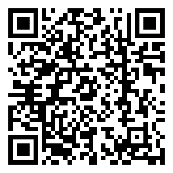 